最低生活保障对象长期公示孔巷社区以下家庭正在享受最低生活保障，根据政策要求，长期公示于此，请大家监督。昆山市民政局（盖章）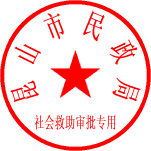 2019年12月 26日  户主姓名家庭人口月救助金  额起   始享受年月近亲属中是否有低保经办人员、公务员、村（居）干部说明孔桂珍111952012年3月否北张7组黄小妹13482012年3月否黄巷4组沈云大14512012年4月否孔巷1组王阿小19952012年4月否长浜11组